   	Aanmeldingsformulier Basisschool DierdonkHartelijk dank voor uw interesse in basisschool Dierdonk. Wanneer u onderstaand formulier invult dan nemen wij contact met u op om verdere afspraken te maken. Het ingevulde formulier kunt u afgeven op ons schooladres, of mailen naar administratie@dierdonkschool.nl Bij voorbaat dank!Uw gegevens:Uw naam: Naam van uw kind(eren):Geslacht (j/m): Geboortedatum:Contactgegevens (huisadres, telefoonnummer, e-mail):Opmerkingen (denk hierbij bijvoorbeeld aan huidige school/groep, mits van toepassing):~ U kunt dit formulier mailen naar administratie@dierdonkschool.nl of afgeven op ons schooladres. ~Basisschool DierdonkNijendaldreef 15709 RK HelmondTelefoon: 0492 – 51 20 21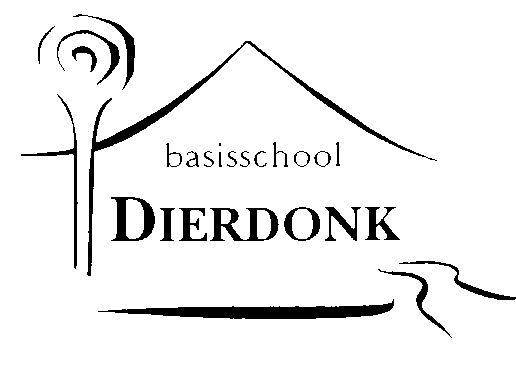 Basisschool DierdonkE-mail: Website: www.dierdonkschool.nlNL71RABO 0181 045 494